Dzień Dziecka w pysznym wydaniu! PRZEPISY na smakowite dania1 czerwca to wyjątkowa data – tego dnia swoje święto obchodzą najmłodsi! I choć czasami tak ciężko jest nam przekonać ich do zjedzenia codziennych posiłków – w tym szczególnym dniu, możemy postarać się przygotować oryginalne dania, po które same sięgną ze smakiem. Wystarczy wykorzystać inspiracje na smakowite i proste w przygotowaniu potrawy, które zachwycą nawet najbardziej wybredne podniebienia! Z pewnością zasmakują w nich zarówno dzieciaki, jak i cała rodzina.Jak kanapka – to z twistem!Kanapki to obowiązkowy element codziennego menu – także wielu najmłodszych. Jednak, by tym razem zrobiły one na naszych smakoszach wyjątkowe wrażenie, powinniśmy się nieco bardziej postarać. Nie wystarczy już zwykła pajda chleba i dowolny dodatek. Tutaj liczy się inwencja! W pierwszej kolejności na pewno kluczowe będą składniki, szczególnie te ulubione, ale nie zapominajmy o dodatku zdrowych warzyw – tak ważnych w diecie każdego z nas! Jednak równie istotna, może się także okazać sama forma ich podania. Kolorowe, kwadratowe i smaczne mini kanapeczki to klucz do kubków smakowych niejadka! Ta kanapkowa uczta sprawdzi się świetnie przygotowana na różnego typu okazje – np. urodzinowe spotkanie najmłodszych czy podczas rodzinnego oglądania ulubionych bajek.Kanapkowa szachownicaSkładniki: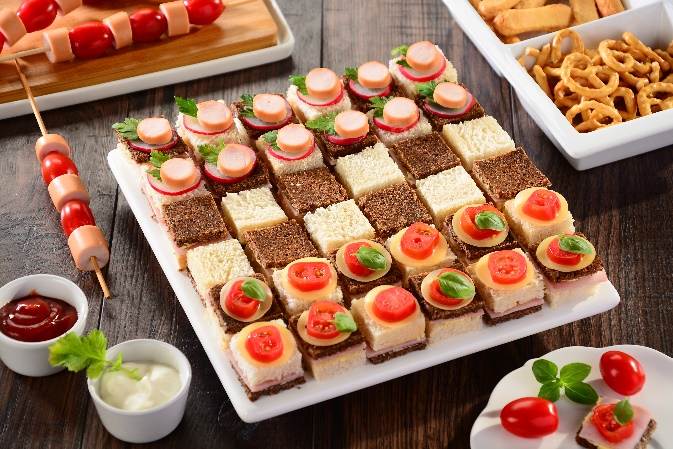 1 opakowanie pumpernikla 250 g5 kromek chleba tostowegoDelma Maślany smak 80% tłuszczukilka plastrów szynki konserwowejkilka rzodkiewekkilka pomidorków koktajlowychkilka plastrów żółtego sera2 parówkizieleninaPrzygotowanie:Chleb tostowy i pumpernikiel pokrój na 36 równych kwadracików (np. 3x3 cm). Tak samo pokrój szynkę konserwową. Każdy kwadracik chleba posmaruj Delmą Maślany smak 80% tłuszczu. Pomiędzy dwa kawałki chleba: biały i ciemny włóż kawałek szynki. Tak złożone kanapki ułóż na kwadratowym półmisku, tworząc szachownicę.Pomidorki, parówki i rzodkiewki pokrój w plasterki. Z sera żółtego wytnij małe kółeczka. Ułożone w szachownicę kanapeczki udekoruj przygotowanymi składnikami i zieleniną.W światowym wydaniu, czyli prosty przepis na pancakesPancakes to jedno z ulubionych dań najmłodszych. Ten warty uwagi przepis na przygotowanie naszych rodzimych naleśników w amerykańskim wydaniu jest łatwy do zrobienia, a efekt jego wykonania – po prostu pyszny! Co ważne – do przyrządzenia pancakes wykorzystać możemy to, co zazwyczaj mamy pod ręką w naszej kuchni, a więc mąkę, jajka czy mleko. Jeżeli nasi najmłodsi wykazują zainteresowanie tematami kuchennymi – śmiało możemy zaangażować ich do wspólnego gotowania. Puszyste, rozpływające się w ustach, z ulubionymi owocami… nasze dzieciaki z pewnością je pokochają!Pancakes – amerykańskie naleśnikiSkładniki: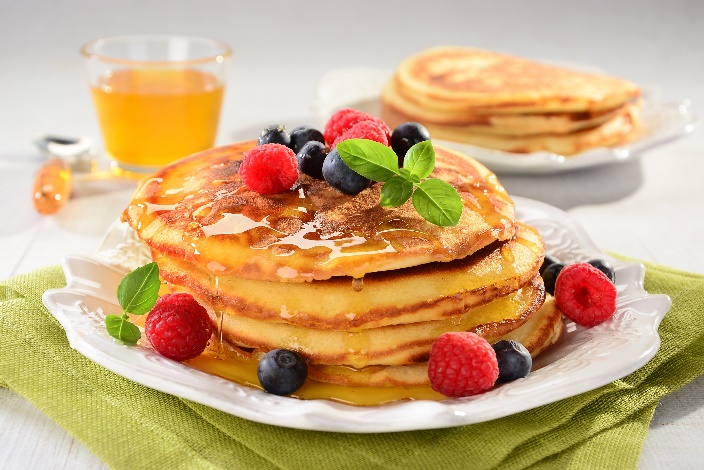 Ciasto:300 g mąki pszennej2 łyżeczki proszku do pieczeniaszczypta soli2 łyżki cukru3 jajka (M)50 g Delmy Maślany smak 80% tłuszczu350 ml mlekaDodatkowo:1 łyżka Delmy Maślany smak 80% tłuszczumiód lub syrop klonowyowocePrzygotowanie:Delmę Maślany smak 80% tłuszczu roztop. Jajka ubij z cukrem na puch, dodaj mąkę wymieszaną z proszkiem do pieczenia i solą, mleko i roztopioną Delmą Maślany smak 80% tłuszczu. Wszystko wymieszaj mikserem. Małą patelenkę rozgrzej, posmaruj odrobiną Delmy Maślany smak 80% tłuszczu i wlej łyżkę stołową ciasta. Przykryj pokrywką i smaż na małym ogniu. Gdy na powierzchni ciasta pojawią się pęcherzyki powietrza, przewróć placek na drugą stronę i smaż, aż się zarumieni. W ten sposób usmaż wszystkie placki. Podawaj polane miodem lub syropem klonowym i posypane owocami.Akcja – warzywka!Kto powiedział, że muffiny powinny być słodkie? Oczywiście, w zależności od upodobań i nastroju, jak najbardziej możemy i po nie sięgnąć, jednak chcąc przemycić naszym najmłodszym niezbędną dzienną porcję warzyw – spróbujmy wykorzystać ich oryginalną formę do przygotowania pysznych smakołyków z papryką. Ta propozycja pozwoli nam przyrządzić danie, które sprawdzi się, gdy będziemy np. planować rodzinną wycieczkę. Wystarczy zapakować nasze muffinki na drogę – i gotowe! Smaczne, zdrowe i pożywne, idealnie sprawdzą się także jako codzienne danie, np. zaserwowane w formie podwieczorku czy kolacji.Mini muffinki z paprykąSkładniki: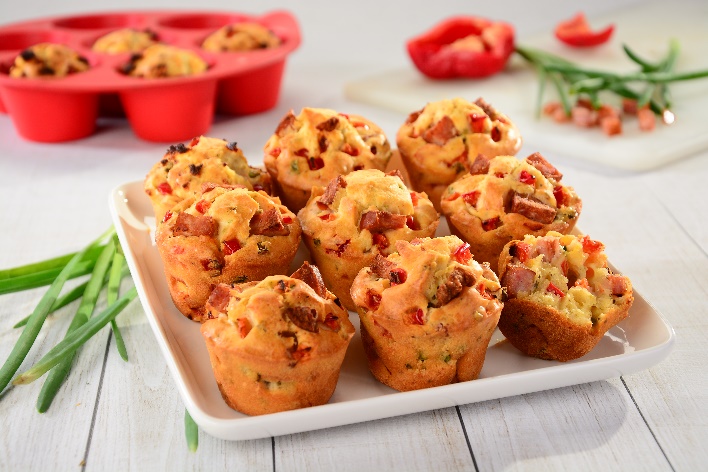 200 g mąki pszennej1 łyżeczka proszku do pieczenia½ szklanki mleka2 jajka (M)1 mała czerwona papryka1 cebulka dymka ze szczypiorem100 g cienkiej kiełbasy lub szynkiDelma Maślany smak 80% tłuszczusól, pieprz, oreganoPrzygotowanie:Paprykę umyj, usuń gniazda nasienne i pokrój w kostkę razem z cebulką. Kiełbasę lub szynkę również pokrój w kostkę. 80 g Delmy Maślany smak 80% tłuszczu roztop w rondelku. W misce wymieszaj mąkę pszenną z proszkiem do pieczenia, jajkami i mlekiem, dodaj szczyptę soli, pieprzu, łyżeczkę oregano i przestudzoną Delmę Maślany smak 80% tłuszczu. Do otrzymanej masy wrzuć warzywa i pokrojoną kiełbasę, wymieszaj.Foremki do mini muffinek posmaruj cienko Delmą Maślany smak 80% tłuszczu i włóż do środka przygotowaną masę. Muffinki wstaw do nagrzanego do 180 st. C piekarnika i piecz 25-30 minut.Smacznego świętowania!Kontakt prasowy:Anna Trela					              Joanna Szałaszpr manager						specjalista public relationse-mail: anna.trela@yellowcups.pl			e-mail: joanna@yellowcups.pltel.: +48 733 070 360					tel.: +48 536 410 824